I pledge my . . . Head to clearer thinkingHeart to greater loyaltyHands to larger serviceHealth to better livingFor my club, my community,my country, and my world.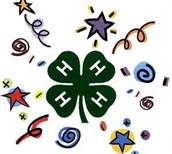 4-H Motto: To make the best better!I pledge my . . . Head to clearer thinkingHeart to greater loyaltyHands to larger serviceHealth to better livingFor my club, my community,my country, and my world.4-H Motto: To make the best better!I pledge my . . . Head to clearer thinkingHeart to greater loyaltyHands to larger serviceHealth to better livingFor my club, my community,my country, and my world.4-H Motto: To make the best better!I pledge my . . . Head to clearer thinkingHeart to greater loyaltyHands to larger serviceHealth to better livingFor my club, my community,my country, and my world.4-H Motto: To make the best better!I pledge my . . . Head to clearer thinkingHeart to greater loyaltyHands to larger serviceHealth to better livingFor my club, my community,my country, and my world.4-H Motto: To make the best better!I pledge my . . . Head to clearer thinkingHeart to greater loyaltyHands to larger serviceHealth to better livingFor my club, my community,my country, and my world.4-H Motto: To make the best better!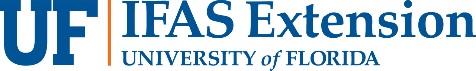 For more information:Office Address:Phone:Fax:Web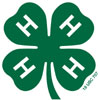 For more information:Office Address:Phone:Fax:WebFor more information:Office Address:Phone:Fax:WebFor more information:Office Address:Phone:Fax:WebFor more information:Office Address:Phone:Fax:WebFor more information:Office Address:Phone:Fax:Web